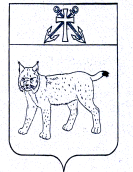 ПРОЕКТАДМИНИСТРАЦИЯ УСТЬ-КУБИНСКОГОМУНИЦИПАЛЬНОГО ОКРУГАПОСТАНОВЛЕНИЕс. Устьеот «__» ______ 2023г. 									№  ___О создании и организации деятельности муниципальной и добровольной пожарной охраны, порядок взаимоотношений с другими видами пожарной охраныВ соответствии с федеральными законами от 6 октября 2003 года  №131-ФЗ "Об общих принципах организации местного самоуправления в Российской Федерации", от 21 декабря 1994 года № 69-ФЗ "О пожарной безопасности", от 6 мая 2011 года № 100-ФЗ "О добровольной пожарной охране", Законом области от 6 июля 2011 года № 2560-ОЗ «О регулировании некоторых вопросов добровольной пожарной охраны в Вологодской области», на основании ст. 42 Устава округа администрация округаПОСТАНОВЛЯЕТ:1.	Утвердить Положение о создании и организации деятельности муниципальной пожарной охраны, порядке ее взаимодействия с другими видами пожарной охраны на территории Усть-Кубинского муниципального округа согласно приложению 1 к настоящему постановлению.2.	Утвердить Положение о создании и организации деятельности добровольной пожарной охраны, порядке ее взаимоотношений с другими видами пожарной охраны на территории Усть-Кубинского муниципального округа согласно приложению 2 к настоящему постановлению.3.	Контроль за исполнением настоящего постановления возложить на отдел безопасности, мобилизационной работы, ГО и ЧС администрации округа.4.	Настоящее постановление вступает в силу со дня его подписания и подлежит официальному опубликованию.Глава округа									   И.В. БыковУтверждено постановлением администрации округа от __________ № ____ (приложение 1)ПОЛОЖЕНИЕо создании и организации деятельности муниципальной пожарной охраны, порядке ее взаимодействия с другими видами пожарной охраны на территории Усть-Кубинского муниципального округа1. Общие положения1.1. Настоящее положение о муниципальной пожарной охране (далее - Положение) разработано в соответствии с Федеральным законом от 6 октября 2003 года № 131-ФЗ «Об общих принципах организации местного самоуправления в Российской Федерации», статьей 1.2 Федеральным законом от 21 декабря 1994 года № 69-ФЗ «О пожарной безопасности» и определяет цели, задачи, порядок создания, организацию деятельности, финансовое и материально-техническое обеспечение муниципальной пожарной охраны, порядок ее взаимодействия с другими видами пожарной охраны.1.2. Муниципальная пожарная охрана является одним из видов пожарной охраны и создается с целью организации профилактики пожаров, их тушения и проведения аварийно-спасательных работ (за исключением профилактики пожаров на объектах, критически важных для национальной безопасности страны, других особо важных пожароопасных объектах, особо ценных объектах культурного наследия России, перечень которых утверждается Правительством Российской Федерации, а также при проведении мероприятий федерального уровня с массовым сосредоточением людей) на территории Усть-Кубинского муниципального округа.1.3. В своей деятельности муниципальная пожарная охрана руководствуется Конституцией Российской Федерации, федеральными законами и иными нормативными правовыми актами, нормативными правовыми актами Вологодской области, муниципальными правовыми актами, регулирующими вопросы пожарной безопасности, а также настоящим Положением.2. Основные цели, задачи, функции и полномочия муниципальной пожарной охраны2.1. Муниципальная пожарная охрана создается в целях обеспечения пожарной безопасности на территории Усть-Кубинского муниципального округа.2.2. Основными задачами муниципальной пожарной охраны являются: 1) организация и осуществление профилактики пожаров на территории Усть-Кубинского муниципального округа;2) спасение людей и имущества при пожарах, оказание первой помощи; 3) организация и осуществление тушения пожаров и проведения аварийно-спасательных работ на территории районов выезда в соответствии с полномочиями; 2.3. Основными функциями муниципальной пожарной охраны являются:1) анализ и прогнозирование состояние пожарной безопасности на территории Усть-Кубинского муниципального округа, подготовка в установленном порядке и внесение на рассмотрение администрации сельского поселения предложений по совершенствованию мер пожарной безопасности; 2) участие в разработке муниципальных правовых актов, регулирующих вопросы обеспечения пожарной безопасности; 3) планирование и контроль за реализацией плановых мероприятий, требований нормативных актов в области обеспечения пожарной безопасности;4) осуществление первичных мер пожарной безопасности в границах (на территории) муниципального образования (за исключением особо важных и режимных организаций, обслуживаемых специальными и воинскими подразделениями федеральной противопожарной службы); 5) учет пожаров и последствий от них на территории муниципального образования; 6)организация и проведение противопожарной пропаганды; 7) поддержание в постоянной готовности к тушению пожаров и проведению аварийно-спасательных работ, определение потребности в приобретении пожарной и аварийно-спасательной техники, пожарно-технического вооружения, оборудования и средств связи, в соответствии с нормами, установленными законодательством Российской Федерации;8) участие в организации профессионального обучения личного состава подразделения муниципальной пожарной охраны; содействие физическому совершенствованию личного состава; 9) организация эксплуатации зданий, сооружений, пожарной, аварийно-спасательной, специальной и другой техники, оборудования, снаряжения, средств связи закрепленного на праве оперативного управления;10) взаимодействие с государственной противопожарной службой, ведомственной, частной и добровольной пожарной охраной, другими видами служб обеспечения жизнедеятельности и безопасности при тушении пожаров и проведении аварийно-спасательных работ;11) информирование администрации и населения Усть-Кубинского муниципального округа о состоянии пожарной безопасности в муниципальном образовании;12) принятие мер по локализации пожара и спасению людей и имущества в границах населенных пунктов до прибытия сотрудников Государственной противопожарной службы;13) ограничение или запрещение доступа к местам пожаров, а также зонам аварий, катастроф и иных чрезвычайных ситуаций; ограничение или запрещение движения транспорта и пешеходов на прилегающих к ним территориях;14) организация воспитательной работы, проведение мероприятий по укреплению дисциплины среди личного состава и соблюдению законности.2.4. В целях решения стоящих задач и выполнения возложенных функций муниципальная пожарная охрана вправе:1) вносить в установленном порядке в администрацию Усть-Кубинского муниципального округа предложения по разработке и реализации первичных мер пожарной безопасности, а также об установлении в границах (на территории) муниципального образования особого противопожарного режима;2) взаимодействовать со средствами массовой информации по вопросам оперативно-служебной деятельности муниципальной пожарной охраны, пожарной безопасности, проведения противопожарной пропаганды и обучения населения правилам пожарной безопасности; 3) муниципальная пожарная охрана вправе совершать иные действия, способствующие выполнению возложенных на муниципальную пожарную охрану функций. 3. Порядок создания муниципальной пожарной охраныи организация ее деятельности3.1. Муниципальная пожарная охрана создается по решению администрации Усть-Кубинского муниципального округа в виде муниципального учреждения (бюджетного) (далее - подразделение). 3.2. Муниципальная пожарная охрана может привлекаться на тушение пожаров и проведение аварийно - спасательных работ:в соответствии с планом привлечения сил и средств на тушение пожаров и проведения, аварийно-спасательных работ в муниципальном образовании;за границы территории района выезда в соответствии с планами взаимодействия с соответствующими административными образованиями, а также по решению на то уполномоченных лиц органов местного самоуправления.3.3. Численность и место дислокации подразделения муниципальной пожарной охраны определяются администрацией Усть-Кубинского муниципального округа в соответствии с требованиями нормативных правовых актов Российской Федерации в области пожарной безопасности.3.4. В муниципальную пожарную охрану принимаются граждане Российской Федерации, соответствующие требованиям, установленным законодательством Российской Федерации в области пожарной безопасности (далее – работники муниципальной пожарной охраны). Работникам муниципальной пожарной охраны в подтверждение полномочий выдаются служебные удостоверения установленного образца.3.5. Работники муниципальной пожарной охраны проходят соответствующее специальное первоначальное обучение по разработанным программам. Лица, не прошедшие первоначального обучения, к самостоятельной работе не допускаются. 3.6. На работников муниципальной пожарной охраны распространяется законодательство Российской Федерации о труде и социальном страховании. 3.7. Работники муниципальной пожарной охраны в целях защиты своих профессиональных, социальных и иных прав и законных интересов могут объединяться и вступать в профессиональные союзы, ассоциации, объединения пожарной охраны на добровольной основе и в соответствии с законодательством Российской Федерации. 3.8. Муниципальная пожарная охрана вправе осуществлять иные виды деятельности, не являющиеся основными видами деятельности, лишь постольку, поскольку это служит достижению целей, ради которых оно создано, и соответствующие указанным целям, при условии, что такая деятельность указана в его учредительных документах. Средства, полученные от оказания платных услуг, зачисляются в доход местного бюджета.3.9. Непосредственное руководство подразделением муниципальной пожарной охраны осуществляет начальник, который назначается на должность главой Усть-Кубинского муниципального округа.3.10. Начальник подразделения муниципальной пожарной охраны обязан знать руководящие документы, а также основные положения технических регламентов, стандартов, норм и правил, содержащих требования по применению сил и средств ГПС, а также в области пожарной безопасности и осуществлению мероприятий по предупреждению пожаров, гибели и травматизма людей при них. 3.11. Начальник подразделения муниципальной пожарной охраны организует его повседневную деятельность и несет ответственность за решение стоящих перед подразделением задач.3.12. В целях решения задач, стоящих перед муниципальной пожарной охраной, начальник подразделения муниципальной пожарной охраны:1) обеспечивает в границах (на территории) Усть-Кубинского муниципального округа осуществление первичных мер пожарной безопасности (за исключением особо важных и режимных организаций, обслуживаемых специальными и воинскими подразделениями федеральной противопожарной службы); 2) организует работу и контролирует состояние дежурных сил и средств муниципальной пожарной охраны; 3) обеспечивает при разработке и проведении противопожарных мероприятий и поисково-спасательных работ взаимодействие с аварийно-спасательными формированиями, надзорными органами и службами правоохранительных органов; 4) организует и контролирует содержание пожарно-технического вооружения и эксплуатации зданий, сооружений, спасательной и пожарной техники, аварийно-спасательного инструмента, хозяйственно-финансовую деятельность и материально-техническое обеспечение муниципальной пожарной охраны; 5) обеспечивает подбор и расстановку кадров, их воспитание и профессиональную подготовку;6) организует работу по проведению служебной аттестации личного состава;7) осуществляет контроль за целевым использованием и сохранностью имущества, находящегося в оперативном управлении муниципальной пожарной охраны; 8) обеспечивает расходование финансовых и материальных средств по целевому назначению в соответствии с законодательством Российской Федерации и утвержденными в установленном порядке сметами доходов и расходов, соблюдая финансово-бюджетную дисциплину и обеспечивая экономию средств;9) организует и лично ведет прием граждан, рассматривает предложения, заявления и жалобы по вопросам обеспечения первичных мер пожарной безопасности и деятельности подразделения муниципальной пожарной охраны, принимает необходимые меры для решения проблемных вопросов;10) вносит в установленном порядке на рассмотрение администрации сельского поселения предложения по совершенствованию муниципальных правовых актов, регламентирующих вопросы обеспечения первичных мер пожарной безопасности и деятельности подразделения муниципальной пожарной охраны; 11) представляет в администрацию Усть-Кубинского муниципального округа предложения по внесению изменений в штатное расписание и штатную численность подразделения муниципальной пожарной охраны; 12) принимает решения по другим вопросам, отнесенным к его компетенции.4. Организация взаимодействия с другими видами пожарной охраны.4.1. Создаваемые подразделения муниципальной пожарной охраны взаимодействуют с подразделениями пожарной охраны всех видов (в соответствии с Федеральным законом «О пожарной безопасности») по вопросам обеспечения пожарной безопасности в формах, не противоречащих законодательству Российской Федерации. 4.2. Основным направлением взаимодействия является осуществление совместных действий по предупреждению и тушению пожаров на территории Усть-Кубинского муниципального округа.4.3. Создаваемыми подразделениями муниципальной пожарной охраны могут заключаться соглашения о взаимодействии (сотрудничестве) с иными подразделениями пожарной охраны, юридическими и физическими лицами по вопросам обеспечения пожарной безопасности в случаях, не противоречащих законодательству Российской Федерации. 5. Финансовое и материально-техническое обеспечение деятельности муниципальной пожарной охраны5.1. Финансовое и материально-техническое обеспечение деятельности муниципальной пожарной охраны является расходным обязательством администрации Усть-Кубинского муниципального округа и осуществляется в установленном порядке за счет средств местного бюджета и иных не запрещенных действующим законодательством источников.Утверждено постановлением администрации округа от _________ № ____(приложение 2)ПОЛОЖЕНИЕо создании и организации деятельности добровольной пожарной охраны на территории Усть-Кубинского муниципального округа1. Общие положения1.1. Настоящее Положение о создании и работе добровольной пожарной охраны на территории Усть-Кубинского муниципального округа (далее – Положение) регламентирует порядок создания, реорганизации, ликвидации и функционирования подразделений добровольной пожарной охраны на территории Усть-Кубинского муниципального округа, а также права, обязанности, гарантии правовой и социальной защиты добровольных пожарных.1.2. Подразделения добровольной пожарной охраны создаются в виде дружин или команд и входят в систему обеспечения пожарной безопасности Усть-Кубинского муниципального округа.2. Основные понятия, используемые в настоящем Положении2.1. В настоящем Положении используются следующие основные понятия:2.1.1. Добровольная пожарная охрана – социально ориентированные общественные объединения пожарной охраны, созданные по инициативе физических лиц и (или) юридических лиц – общественных объединений для участия в профилактике и (или) тушении пожаров и проведении аварийно-спасательных работ.2.1.2. Добровольный пожарный – физическое лицо, являющееся членом или участником общественного объединения пожарной охраны и принимающее на безвозмездной основе участие в профилактике и (или) тушении пожаров и проведении аварийно-спасательных работ.2.1.3. Добровольная пожарная дружина – территориальное или объектовое подразделение добровольной пожарной охраны, принимающее участие в профилактике пожаров и (или) участие в тушении пожаров и проведении аварийно-спасательных работ, оснащенное первичными средствами пожаротушения, пожарными мотопомпами и не имеющее на вооружении пожарных автомобилей и приспособленных для тушения пожаров технических средств.2.1.4. Добровольная пожарная команда – территориальное или объектовое подразделение добровольной пожарной охраны, принимающее участие в профилактике пожаров и (или) участие в тушении пожаров и проведении аварийно-спасательных работ и оснащенное пожарным автомобилем и (или) приспособленными для тушения пожаров техническими средствами.2.1.5. Статус добровольного пожарного – совокупность прав и свобод, гарантированных государством, и обязанностей и ответственности добровольных пожарных, установленных настоящим Федеральным законом от 6 мая 2011 года № 100-ФЗ «О добровольной пожарной охране» и иными нормативными правовыми актами Российской Федерации, нормативными правовыми актами Вологодской области, муниципальными правовыми актами Усть-Кубинского муниципального округа, уставом добровольной пожарной команды или добровольной пожарной дружины либо положением о добровольной пожарной команде или добровольной пожарной дружине.2.2. Администрация Усть-Кубинского муниципального округа обеспечивает соблюдение прав и законных интересов добровольных пожарных и общественных объединений пожарной охраны, создаваемых на территории Усть-Кубинского муниципального округа, разрабатывает и принимает систему мер правовой и социальной защиты добровольных пожарных, оказывает поддержку при осуществлении ими своей деятельности в соответствии с действующим законодательством Российской Федерации.3. Организация деятельности добровольной пожарной охраны3.1. В целях участия в профилактике и (или) тушении пожаров и проведении аварийно-спасательных работ в населенных пунктах на территории Усть-Кубинского муниципального округа, на предприятиях, в организациях и объектах индивидуальных предпринимателей, при численности работающих 15 и более человек могут создаваться общественные объединения добровольной пожарной охраны.Общественные объединения добровольной пожарной охраны могут создаваться в виде общественной организации или общественного учреждения.3.2. Учредителями общественной организации или общественного учреждения добровольной пожарной охраны могут выступать физические лица и (или) юридические лица – общественные объединения.3.3. Добровольные пожарные обязаны быть членами или участниками общественных объединений пожарной охраны.3.4. Общественные организации пожарной охраны и территориальные подразделения добровольной пожарной охраны подлежат обязательной государственной регистрации в соответствии с действующим законодательством Российской Федерации.3.5. Руководство добровольной пожарной охраны осуществляется учредителями или руководителями предприятий, организаций и частными предпринимателями, в которых созданы добровольные пожарные формирования.3.6. Главное управление МЧС России по Вологодской области координирует деятельность добровольной пожарной охраны, осуществляет подготовку и повышение квалификации добровольных пожарных, создаваемых на территории Усть-Кубинского муниципального округа.4. Основные цели и задачи добровольной пожарной охраны4.1. Основными целями деятельности добровольной пожарной охраны являются: – повышение эффективности проводимой противопожарной пропаганды с населением Усть-Кубинского муниципального округа;– сокращение времени реагирования на пожары;– оптимизация системы защиты жизни и здоровья населения Усть-Кубинского муниципального округа от пожаров и их последствий;– повышение эффективности действий администрации Усть-Кубинского муниципального округа по обеспечению первичных мер пожарной безопасности.4.2. Основными задачами добровольной пожарной охраны в области пожарной безопасности являются:– организация и осуществление профилактики пожаров;– спасение людей и имущества при пожарах, проведении аварийно-спасательных работ и оказание первой помощи пострадавшим;– участие в тушении пожаров и проведении аварийно-спасательных работ.4.3. В целях выполнения возложенных на добровольную пожарную охрану задач создаются следующие формирования:– добровольные пожарные дружины;– добровольные пожарные команды.5. Добровольная пожарная дружина5.1. Добровольная пожарная дружина – территориальное или объектовое формирование, не имеющее на вооружении выездной пожарной техники.Добровольные пожарные дружины создаются в населенных пунктах, охраняемых подразделениями Государственной противопожарной службы, муниципальной или ведомственной пожарной охраной, а также в предприятиях, организациях и на объектах индивидуальных предпринимателей, в которых не созданы добровольные пожарные команды.5.2. Члены добровольных пожарных дружин привлекаются для тушения пожаров и проведении аварийно-спасательных работ в составе подразделений Государственной противопожарной службы, муниципальной или ведомственной пожарной охраны, а также для несения службы в составе боевых расчетов вышеуказанных подразделений в период введения особого противопожарного режима.Добровольные пожарные дружины на предприятиях и организациях могут быть объектовыми или цеховыми (несколько дружин на объект) в зависимости от величины и структуры объекта.6. Добровольная пожарная команда6.1. Добровольные пожарные команды создаются в населенных пунктах, не охраняемых подразделениями Государственной противопожарной службы, муниципальной или ведомственной пожарной охраной, а также на предприятиях, в организациях и объектах индивидуальных предпринимателей.Для организации дежурства добровольные пожарные команды делятся не менее чем на три дежурные смены в населенных пунктах и по числу работающих смен в предприятиях, организациях и объектах индивидуальных предпринимателей. Организация дежурных добровольных пожарных команд должна обеспечивать непрерывность работы в течение суток, и определяться учредителем территориальной добровольной пожарной охраны или руководством предприятий, организаций и индивидуальными предпринимателями по согласованию с Государственной противопожарной службой.По решению учредителей или руководителей предприятий, организаций и индивидуальных предпринимателей могут вводиться штатные должности начальников добровольных пожарных команд и водителей пожарных автомобилей.6.2. Финансирование введенных вышеуказанных штатных должностей производится за счет средств учредителей территориальной добровольной пожарной охраны, предприятий, организаций и индивидуальных предпринимателей, в которых созданы эти подразделения, средств объединений пожарной охраны, пожертвований граждан и юридических лиц, а также других источников финансирования не запрещенных действующим законодательством.Дежурные смены добровольной пожарной команды возглавляются начальниками дежурных смен, выполняющими обязанности на общественных началах.7. Порядок создания формирований добровольной пожарной охраны7.1. Добровольные пожарные дружины (команды) создаются из числа зарегистрированных добровольных пожарных решением, оформленным в порядке, установленным разделом 8 настоящего Положения.Численный состав добровольных пожарных дружин (команд) устанавливается соответственно учредителем территориальной добровольной пожарной охраны, руководителями предприятий, организаций и индивидуальными предпринимателями по согласованию с Государственной противопожарной службой, с учетом достаточности этой численности для выполнения возложенных задач. Для личного состава добровольной пожарной охраны учредителем могут быть установлены знаки отличия и формы одежды.7.2. Созданные добровольные пожарные дружины (команды) проходят регистрацию в Главном управлении МЧС России по Вологодской области.8. Порядок отбора и регистрации добровольных пожарных8.1. Добровольными пожарными могут быть граждане, проживающие в соответствующем населенном пункте или работающие в соответствующем предприятии, организации или на объектах индивидуальных предпринимателей, в возрасте не моложе 18 лет и годные по состоянию здоровья исполнять обязанности, связанные с участием в профилактике и (или) тушении пожаров и проведении аварийно-спасательных работ.Граждане для участия в отборе в добровольные пожарные подают учредителю территориальной добровольной пожарной охраны или руководителю предприятия, организации и индивидуальному предпринимателю письменное заявление с приложением медицинской справки о состоянии здоровья.8.2. По результатам рассмотрения заявлений принимается одно из решений:– принять гражданина в добровольные пожарные и зарегистрировать его в реестре;– включить гражданина в резерв на прием в добровольные пожарные (при отсутствии потребности на момент подачи заявления) или отказать гражданину в приеме в добровольные пожарные.8.3. Порядок ведения реестра добровольных пожарных устанавливается соответственно учредителем территориальной добровольной пожарной охраны и руководителями предприятий, организаций и частными предпринимателями, согласно приложениям 1 и 2 к настоящему Положению.8.4. Решение о принятии гражданина в добровольные пожарные оформляется приказом учредителя территориальной добровольной пожарной охраны, руководителя предприятия, организации и индивидуального предпринимателя.9. Профессиональная подготовка добровольных пожарных9.1. Добровольные пожарные, зарегистрированные в установленном порядке, проходят обязательную первоначальную подготовку в учебно-методическом центре МЧС России по Вологодской области по специальным программам с выдачей свидетельств установленного образца.Последующая подготовка добровольных пожарных осуществляется начальником добровольного пожарного формирования в нерабочее время по программам, согласованным с начальником гарнизона пожарной охраны, а также на ежегодно проводимых учебных сборах. Повышение квалификации начальников добровольных пожарных формирований проводится на курсах не реже одного раза в пять лет. Затраты на обучение добровольных пожарных покрываются за счет средств учредителей или предприятий, организаций и индивидуальных предпринимателей.10. Участие в тушении пожаров и проведении аварийно-спасательных работ10.1. Дежурство добровольных пожарных осуществляется по месту работы (учебы) или месту жительства, а также в подразделениях пожарной охраны в период введения особого противопожарного режима в соответствии с графиком, утвержденным руководителями предприятий, организаций и индивидуальными предпринимателями по согласованию с Государственной противопожарной службой.В населенных пунктах, на предприятиях и в организациях, в которых созданы добровольные пожарные формирования, определяются место и сигнал (включая мобильную связь) для сбора добровольных пожарных дежурных смен.10.2. Выезд добровольных пожарных формирований на тушение пожаров и проведения аварийно-спасательных работ осуществляется в безусловном порядке и на безвозмездной основе, учредителями территориальной добровольной пожарной охраны или руководителями предприятий, организаций и индивидуальными предпринимателями.11. Исключение из числа добровольных пожарных11.1. Добровольные пожарные могут быть исключены из реестра по следующим основаниям:– по собственному желанию, согласно письменному заявлению;– в связи с переменой места жительства или места работы;– по состоянию здоровья, не позволяющему работать в пожарной охране;– за невыполнение или ненадлежащее выполнение обязанностей добровольного пожарного.11.2. Решение об исключении гражданина из числа добровольных пожарных оформляется в порядке, установленном разделом 8 настоящего Положения, с внесением соответствующей записи в реестр.Гражданин, исключенный из числа добровольных пожарных, утрачивает предоставленные ему настоящим Положением права и льготы с момента принятия решения об исключении.Повторное принятие гражданина в добровольные пожарные проводится на общих основаниях.12. Права и обязанности добровольной пожарной охраны и добровольных пожарных12.1. На работников добровольной пожарной охраны и добровольных пожарных, осуществляющих деятельность в составе добровольной пожарной команды или добровольной пожарной дружины, уставом добровольной пожарной команды или добровольной пожарной дружины либо положением об объектовой добровольной пожарной команде или объектовой добровольной пожарной дружине должны быть возложены следующие обязанности:1) обладать необходимыми пожарно-техническими знаниями в объеме, предусмотренном программой первоначальной и последующей профессиональной подготовки добровольных пожарных;2) во время несения службы (дежурства) в соответствии с графиком дежурства прибывать к месту вызова при получении сообщения о пожаре или о чрезвычайной ситуации, участвовать в тушении пожара и проведении аварийно-спасательных работ и оказывать первую помощь пострадавшим;3) нести службу (дежурство) в соответствии с графиком дежурства, согласованным с руководителем организации по месту работы или учебы добровольного пожарного в случае включения добровольного пожарного в указанный график дежурства в рабочее или учебное время и утвержденным соответственно руководителем добровольной пожарной команды или добровольной пожарной дружины;4) соблюдать установленный порядок несения службы (дежурства) в расположении добровольной пожарной команды или добровольной пожарной дружины, дисциплину и правила охраны труда в пожарной охране;5) содержать в исправном состоянии снаряжение пожарных, пожарный инструмент, средства индивидуальной защиты пожарных и пожарное оборудование;6) выполнять законные распоряжения руководителя добровольной пожарной команды или добровольной пожарной дружины и руководителя тушения пожаров.12.2. Работники добровольной пожарной охраны и добровольные пожарные, осуществляющие деятельность в составе добровольных пожарных команд или добровольных пожарных дружин, имеют право на:1) защиту жизни и здоровья при исполнении ими обязанностей, связанных с осуществлением ими деятельности в добровольной пожарной команде или добровольной пожарной дружине;2) возмещения вреда жизни и здоровью, причиненного при исполнении ими обязанностей, связанных с осуществлением ими деятельности в добровольной пожарной команде или добровольной пожарной дружине, в порядке, установленным действующим законодательством Российской Федерации;3) участие самостоятельно или в составе добровольной пожарной команды или добровольной пожарной дружины на законных основаниях в профилактике и (или) тушении пожаров, проведении аварийно-спасательных работ и оказание первой помощи пострадавшим;4) информирование о выявленных нарушениях требований пожарной безопасности органов местного самоуправления и (или) организаций, соответствующих территориальных подразделений Государственной противопожарной службы;5) внесение в администрацию Усть-Кубинского муниципального округа и организаций предложений по повышению уровня пожарной безопасности на территории Усть-Кубинского муниципального округа и в организациях;6) осуществление при тушении пожаров и проведении аварийно-спасательных работ необходимых действий по обеспечению безопасности людей и спасению имущества в соответствии с действующим законодательством Российской Федерации.12.3. Работники добровольной пожарной охраны и добровольные пожарные, принимающие непосредственное участие в тушении пожаров, обеспечиваются средствами индивидуальной защиты пожарных и снаряжением пожарных, необходимыми для тушения пожаров, в порядке, установленном МЧС России.13. Финансовое и материально-техническое обеспечение13.1. Финансовое и материально-техническое обеспечение деятельности подразделений добровольной пожарной охраны осуществляется за счет собственных средств учредителей, средств предприятий, организаций и индивидуальных предпринимателей, в которых созданы добровольные пожарные формирования, взносов и пожертвований, средств учредителя (учредителей), средств поддержки, оказываемой за счет средств Вологодской области и бюджета Усть-Кубинского муниципального округа, общественным объединениям пожарной охраны, и иных средств, не запрещенных законодательством Российской Федерации.Администрация Усть-Кубинского муниципального округа и организации могут осуществлять материальное стимулирование деятельности добровольных пожарных.13.2. Администрация Усть-Кубинского муниципального округа за счет средств бюджета Усть-Кубинского муниципального округа может устанавливать гарантии правовой и социальной защиты членов семей работников добровольной пожарной охраны и добровольных пожарных, в том числе в случае гибели работника добровольной пожарной охраны или добровольного пожарного в период исполнения им обязанностей добровольного пожарного.Приложение  1к Положению «О создании и организациидеятельности добровольной пожарной охранына территории Усть-Кубинского муниципального округа»РЕЕСТРдобровольных пожарных объектового подразделения добровольной пожарной охраны __________________________________________________(наименование предприятия, индивидуального предпринимателя)на территории Усть-Кубинского муниципального округаПриложение  2к Положению «О создании и организациидеятельности добровольной пожарной охранына территории Усть-Кубинского муниципального округа»РЕЕСТРдобровольных пожарных территориального подразделения добровольной пожарной охраныУсть-Кубинского муниципального округа№ п/пФамилия, имя, отчество добровольного пожарногоОсновной документ, удостоверяющий личность гражданина РФМесто жительства (регистрации), телефонДата и основание регистрации в реестреДата и основание исключения из реестраФамилия, имя, отчество лица, ответственного за ведение реестра1234567№ п/пФамилия, имя, отчество добровольного пожарногоОсновной документ, удостоверяющий личность гражданина РФМесто жительства (регистрации), телефонНаименование основной работы (учебы), адрес, должность, телефонДата и основание регистрации в реестреДата и основание исключения из реестраФамилия, имя, отчество лица, ответственного за ведение реестра12345678